Troisième préparatoire à l’enseignement professionnel - Pôle Sciences et Technologies - Enseignement Pratique InterdisciplinaireSéance 1 : Recherche internet.Qu’est-ce qu’un corps céleste.Quelles sont les planètes constituant le système solaire ?Choisir une planète et relever toutes ses caractéristiques.Sélectionner une photo de la planète choisie.Créer un diaporama powerpoint présentant votre planète et donnant suffisamment d’indications à présenter à vos camarades.A partir de ces présentations, créer un document récapitulatif de l’ensemble des planètes du système solaire.Exemple de synthèse professeur :La Terre et d’autres planètes gravitent autour d’une étoile : le Soleil. Cet ensemble constitue ce qu’on appelle le système solaire.Le système solaire comporte le Soleil et neuf planètes qui gravitent autour dont la Terre. La Terre tourne sur elle-même, autour de l’axe des pôles, en …... Elle tourne autour du …….. en un ….. ( soit 365,25 jours). Le système solaireLe système solaire est composé de neuf planètes : Mercure, Vénus, La Terre, Mars, Jupiter, Saturne, Uranus, Neptune et Pluton.Les quatre plus proches du Soleil sont rocheuses (dites telluriques), les quatre suivantes sont géantes et composées de gaz. La composition de Pluton n’est pas complètement connue à ce jour. Le système solaire est aussi composé : - d’astéroïdes : objets de très petite taille, rocheux et de formes diverses répartis sur la ceinture principale entre Mars et Jupiter et la ceinture de Kuiper au-delà de Pluton. - de comètes : objets formés de glace et de roches, situées pour la plupart, aux confins du système solaire, dans le nuage d’Oort. Présentation succincte des neuf planètesMercure : la plus petite planète. Pas d’atmosphère. Vénus : la planète la plus chaude à cause de l’effet de serre de son atmosphère riche en dioxyde de carbone. La Terre : possède une atmosphère contenant du dioxygène et de l’eau. Mars : possède une atmosphère de dioxyde de carbone. présence d’oxyde de fer qui lui donnent sa couleur rouge. Jupiter : entièrement formée de gaz (hydrogène et hélium surtout). Saturne : gazeuse avec de nombreux satellites et des anneaux de glace. Uranus : composée d’un noyau solide et d’une structure proche de Saturne. Neptune : planète gazeuse avec une atmosphère tourmentée. Pluton : la plus éloignée de la Terre et donc mal connue. 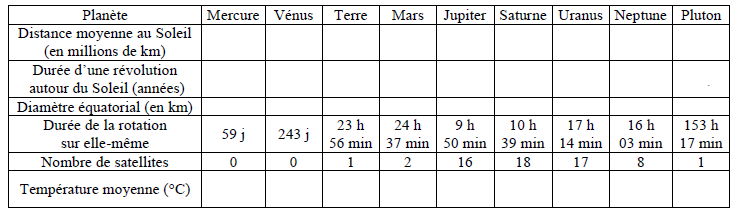 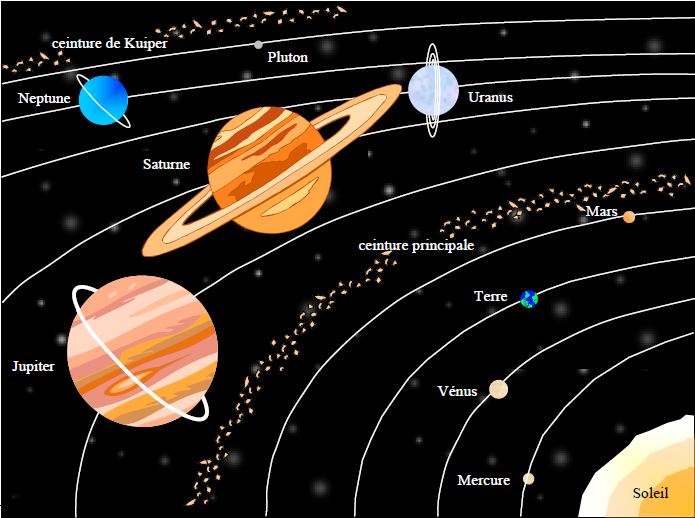 Séance 2 : Unités et grandeur.Quelles sont les grandeurs et unités qui permettent de définir les caractéristiques d’une planète.Exemple de tableau donnant les caractéristiques de Mercure.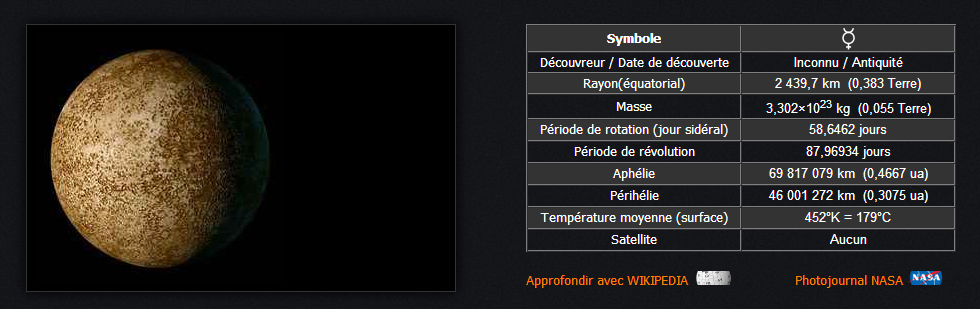 	Séance de mathématiques sur les grandeurs et unités, les écritures scientifiques, et l’utilisation des préfixes.Séance 3 : Les distances dans le système solaire. (Mathématiques ou Sciences)DISTANCES REELLES PLANETES-SOLEILLe système solaire est constitué d’un ensemble de planètes qui tournent autour du Soleil, dans le même sens, sensiblement sur le même plan, mais à des distances très diverses.Dans l’activité suivante, nous vous proposons d’étudier les différentes distances de ces planètes par rapport à un référentiel donné : le Soleil.En utilisant le document récapitulatif fait en classe (regroupant les caractéristiques des planètes), reporter les distances en kilomètres, selon les exemples, par rapport au Soleil des planètes suivantes :Arrondir ces résultats à la dizaine de millions de kilomètres le plus proche selon les exemples suivants :Exprimer ces distances en kilomètres sous forme selon les exemples suivants :4)  Compléter la phrase suivante :Pluton est la planète la plus …………. du soleil mais c’est aussi la plus ………. du système solaire. Cette planète se trouve à …………. millions de kilomètres du soleil. REDUCTION A L’ECHELLE DU SYSTEME SOLAIREProblématique : À notre échelle, on aimerait avoir une représentation visuelle des distances des planètes par rapport au référentiel Soleil.Pour se faire, on dispose de deux feuilles format A4 fournies à la fin de ce document qu’on réunit pour former un seul axe sur lequel on représentera à l’échelle les distances des planètes par rapport au SoleilConstruction de l’axe : Réunir les 2 feuilles par leur largeur, et prolonger la droite de façon à obtenir un axe de 59.1 cm La planète la plus éloignée du Soleil se trouvant à 59,1108 km, on représente donc 59,1108 kilomètres par ……… cm sur les deux feuilles de format A4.Indiquer donc sur l’axe, grâce à une flèche l’emplacement de la planète PlutonTrouver l’échelle :Compléter cette conversion :         59,1    = 59,1  10 …… cm59,1     en réalité  sera représenté par  ………… cm sur les deux feuilles de format A4. =  = L’échelle obtenue est donc une échelle au 1 dix mille milliardième.Remplir le tableau ci-dessous : distance soleil/planète en cm sur l’axe.Construction du schéma à l’échelle :On prendra comme origine le Soleil. Placer l’ensemble des planètes du système solaire sur cet axe grâce aux distances trouvées dans le tableau de la question II 3)Alors, avez-vous trouvé la signification de cette phrase ?                  «Mon Vélo Tourne Mal ; Je Suis Un Nouveau Piéton ! »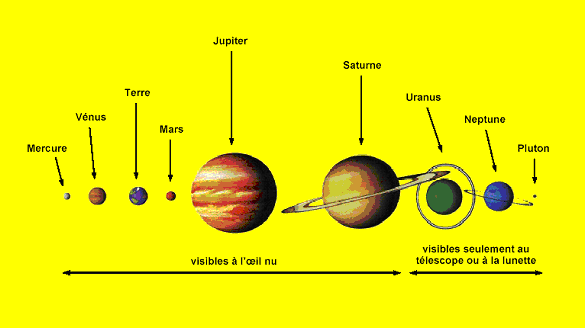 Conclusion :A l’échelle 1 cent milliardième, on peut aussi imaginer que le système solaire tient dans le Grand Stade de France. Le soleil est au centre du stade. A  de distance serait  se trouverait à  et Pluton serait à  du Soleil. L’étoile la plus proche Alpha du Centaure se trouverait aux environs de Lyon et Sirius (même taille que le Soleil) aux environs de Barcelone.CORRECTION :(Document professeur)I/1)I/2)I/3)I/4) Pluton est la planète la plus éloignée du soleil mais c’est aussi la plus petite du système solaire.Cette planète se trouve à 5 910 millions de kilomètres du soleil. II/1) 	Construction de l’axe :La planète la plus éloignée du Soleil se trouvant à 59,1108 km, on représente donc 59,1108 kilomètres par  sur les deux feuilles de format A4.II/2)	 Trouver l’échelle :Compléter cette conversion :          59,1    = 59,1  59,11013 cm en réalité sera représenté par  sur les deux feuilles de	format A4. = II/3)II/5)	 Alors, avez-vous trouvé la signification de cette phrase ?«Mon Vélo Tourne Mal ; Je Suis Un Nouveau Piéton ! »Les initiales de chaque mot sont les initiales dans l’ordre des planètes du système solaire :Mercure ; Vénus ; Terre ; Mars ; Jupiter ; Saturne ; Uranus ; Neptune ; PlutonSéance 4 : Les diamètres dans le système solaire. (Mathématiques ou Sciences)Rayons des corps célestestableau récapitulatif Arrondir les résultatsExprimer les rayons à l'aide de puissances de 10Compléter les phrases suivantes :Pluton est la planète la plus …………. du soleil mais c’est aussi la plus ………. du système solaire.Le rayon de Pluton est de .......................... km, sa distance au soleil est de ............................................. km.Il est .............................................. de représenter à la fois les distances Soleil-corps célestes à l'échelle et les corps célestes eux-mêmes à la même échelle car il y a de trop grandes différencesRéduction et mise à l'échelleOn cherche à représenter sur un mur le système solaire en respectant les proportions des tailles de planètes.Il nous faut un référentiel : Ce sera le Soleil- taille du Soleil sur la fresque : 3 m = 300 cm- proportionnalité : chaque groupe doit trouver la taille qu'auront son corps céleste sur la fresqueDistance Soleil – corps célestes en gardant la même échelletableau récapitulatifArrondir les résultatsExprimer les distances à l'aide de puissances de 10Proportionnalité : Chaque groupe doit essayer de trouver à quelle distance du Soleil serait le corps céleste en gardant la même échelle.A l'aide d'une carte comme celle ci-dessous, trouver où devraient se trouver les corps célestes en gardant cette échelle : 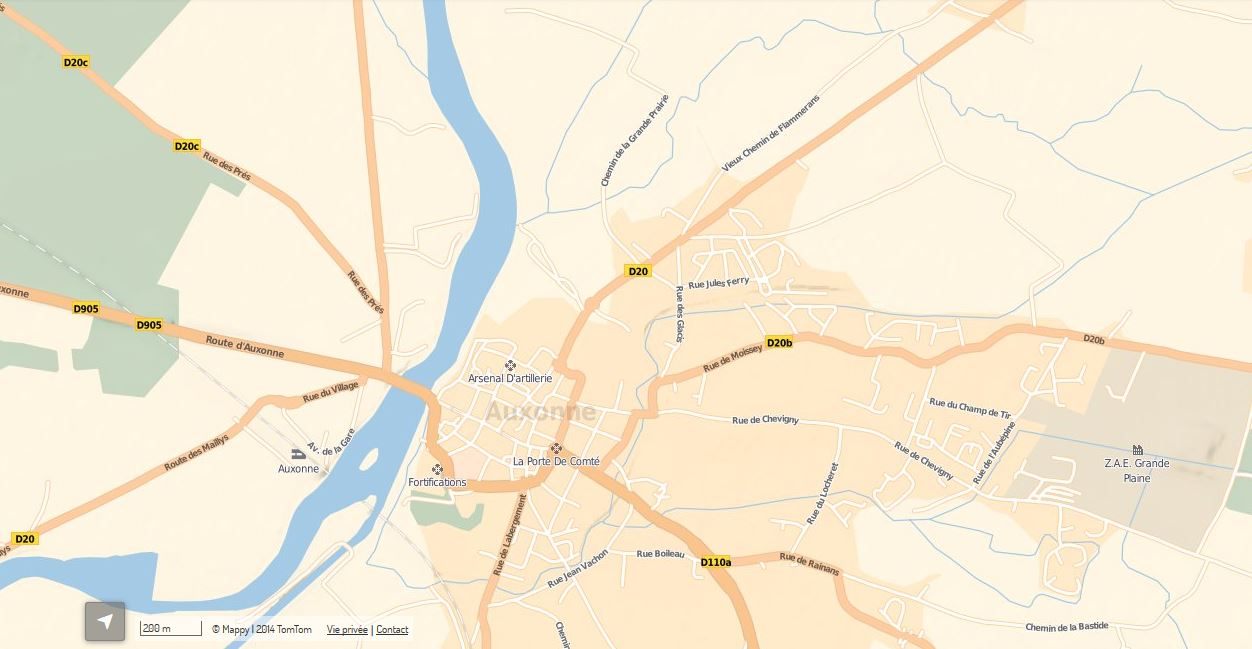 Documents annexe :Devoir : Le système solaire – La force de gravité : Le poidsExercice I : QCM  Coche la bonne réponse . 5 pointsQ1. Combien y a-t-il de planètes dans le système solaire (sans Pluton) ?   7   8   11Q2. Laquelle de ces planètes est gazeuse ?   Mars   Jupiter   VenusQ3. Quelle planète est la mieux visible à l'oeil nu depuis  ?   Venus   Mercure   MarsQ4. Combien de millions de kilomètres séparent  du Soleil?   15   75   150Q5. Combien y a-t-il de ceinture(s) d'astéroïdes?   1   2   3Q6. Quelle planète a presque la même taille que  ?   Mars   Jupiter   VenusQ7. Combien de kilomètres la fusée la plus rapide peut-elle parcourir en une seconde ?   6   11   25Q8. Quel âge a le Soleil ?   2 millions d'années   1 milliard d'années   5 milliards d'annéesQ9. Sur quelle planète se trouve le volcan le plus haut du système solaire ?   Mercure   Venus   MarsQ10. Comment Venus est-elle surnommée ?   La planète jaune   L'étoile du berger   La semblableExercice II : A . Identifie tous les astres et colorie les : 5 points-Gris pour Mercure (pas d'atmosphère, proche du Soleil). -Jaune pour Venus (atmosphère épaisse et toxique). -Bleu pour  (3/4 d'eau à sa surface). -Rouge pour Mars (sol rouge à cause de la présence d'oxydes de fer). -Orange pour Jupiter (géante gazeuse, des vents violents). -Saturne se reconnaît à ses anneaux. -Vert pour Uranus. -Bleu foncé pour Neptune (roi de la mer). -Noir pour Pluton (la dernière qui n’est plus appelée planète depuis 2006). 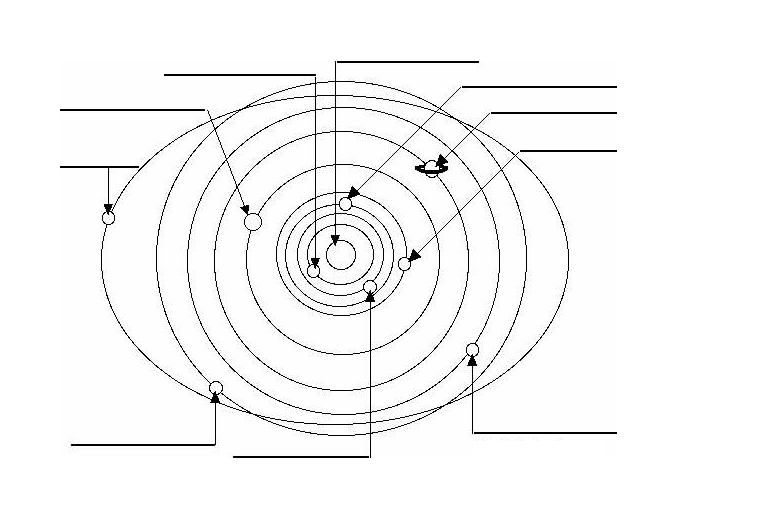 B . A l’aide des informations précédentes, relie chaque planète avec son étiquette nom.  4 points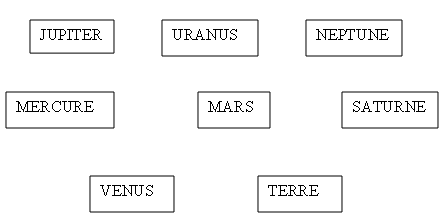 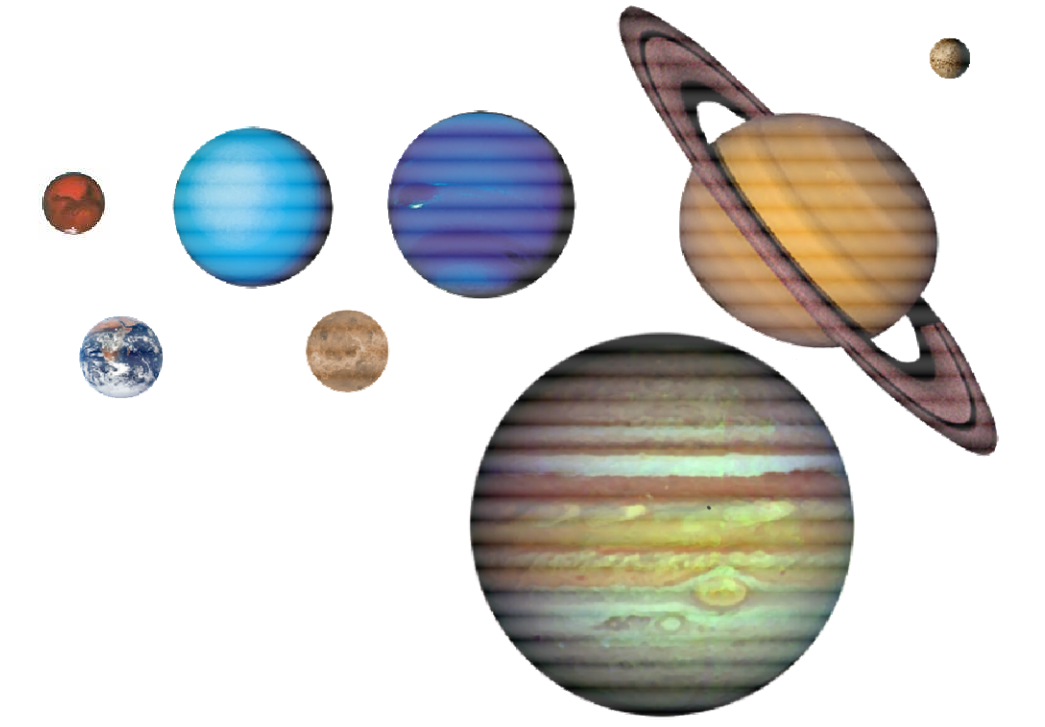 Exercice III : 1. Avec quel appareil mesure-t-on l’intensité du poids d’un objet ? Quelle en est l’unité ?…………………………………………………………………………………………………………a Calculez la valeur de g en un lieu où un corps de masse  pèse 1963 N.…………………………………………………………………………………………………………b. Identifiez ce lieu en utilisant le tableau ci-contre.……………………………………………………3. Complétez en utilisant les mots suivants : dynamomètre ; lieu ; kilogrammes ; Newton ; balance ; masse ; poidsLa ……………… d’un corps ne varie pas avec le ……………., elle se mesure avec une ………………., elle s’exprime en ……………………. . L’intensité du …………… d’un corps varie avec le…………….., elle se mesure à l’aide d’un ……………………, elle s’exprime en …………………Exemple d’une thématique en Mathématiques : la conquête spatialeDurée : 2 hDocument professeur : page 1 Document élève : page 2 à 5.Exercice 1 : le professeur donne les éléments de réponse au fur et à mesure des besoins de chaque élève.Exercice 3 : le professeur donne  les éléments de réponse au fur et à mesure des besoins de chaque élève.Exercice 2 : le professeur encourage les élèves à utiliser les TIC pour compléter le tableau de valeurs.Exercice 5 et 6 : appels TIC.Modules traités :Géométrie : Volume du solide  - Pythagore - Thales- symétrie - Aire.Proportion -Fonction linéaire.Probabilité /Statistique (moyenne , fréquence, représentation graphique)Problématique 1 :Une société d’astronautique doit fabriquer des modules pour une station spatiale. Le cahier des charges impose la contrainte  suivante  : Capacité du module : 40 000 L  au moins.Les ingénieurs ont le choix entre deux modèles : les modules peuvent être soit comme sur la photo 1 soit comme sur la photo 2. 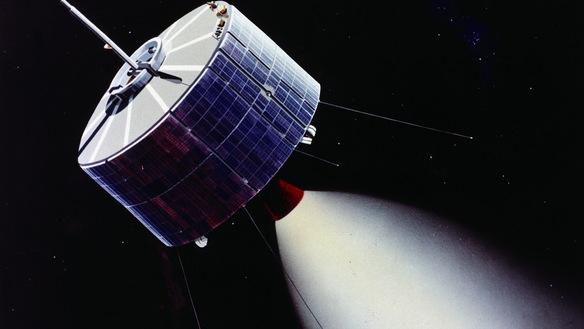 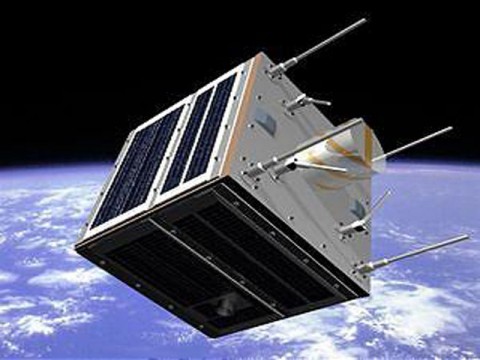 Photo 1 (http://mobile.agoravox.fr/tribune-libre)			Photo 2	  	(http://www.nation.com.pk)hauteur : 5 m, diamètre : 3,2 m				5 m ;  2,8 m ; 2,8 m.Eléments  de réponse :Dimensions des modules :			Module cylindrique : hauteur : 5 m, diamètre : 3,2 m			Module parallélépipédique : 5 m ;  2,8 m ; 2,8 m.Formules : 	volume du cylindre : V = πR²h  ; volume du parallélépipède rectangle V = L×l×h.Calculer le rayon.Calculer les volumes du cylindre et du pavé droitConvertir les résultats en litre.Problématique 2 :En 1971, un astronaute américain a comparé sur la Lune le poids d'un morceau de lave  et de plusieurs outils.On montre que sur la Lune le poids et la masse d'un objet est donné par la formule : 		 							P = 1,6 m	 ( m en kilogramme  et  P en newton)Le poids et la masse sont-elles des grandeurs proportionnelles ? Justifier la réponse.Exercice 3. 				C1/C2/C3/C4La coupe transversale d'un module américain d'une station spatiale est représentée ci-dessous :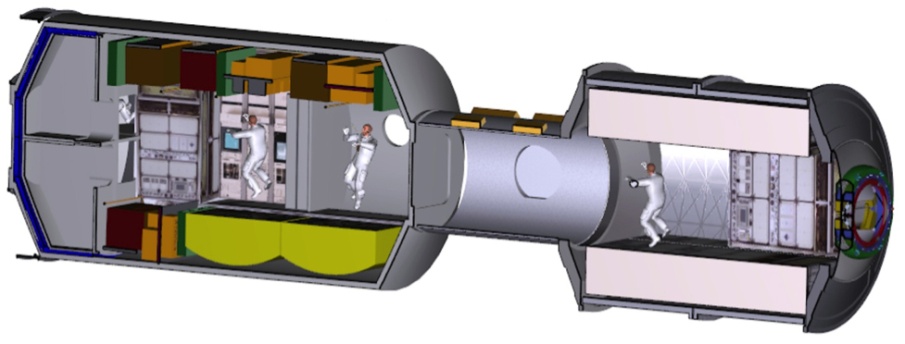 				Peut-on installer un panneau rectangulaire de 2,9 m sur 1,5 m dans la diagonale de la section carré.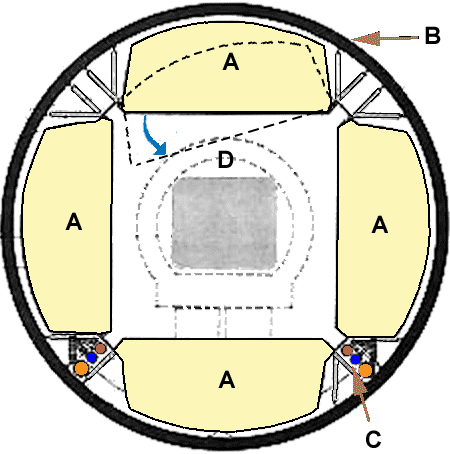 Exercice  4.Pendant une pause dans le module de la station internationale , deux astronautes décident de jouer aux dés avec un technicien resté sur Terre. 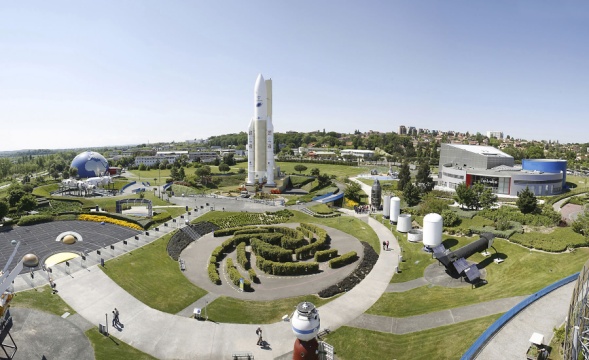 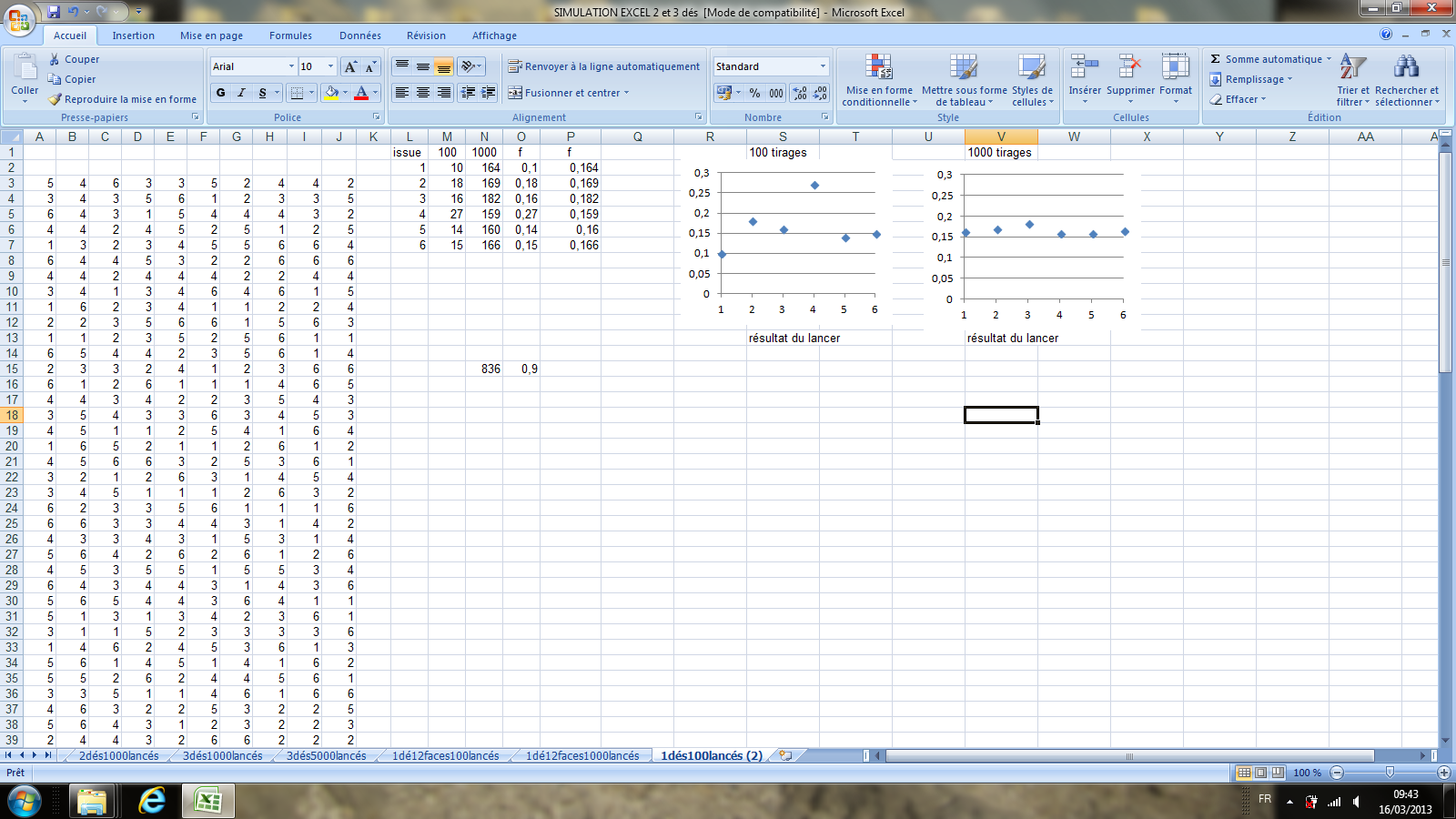 Exercice 5.Problématique 2 : Une publicité pour la cité de l'espace à Toulouse indique : "Vous découvrez les activités spatiales à travers une grande variété d'activités  adaptées aux goûts de chacun : visiteurs en famille ou entre amis, adultes ou enfants, groupes … vous vous initiez à l’espace …  quel que soit votre âge et vos connaissances".  	Un journaliste affirme à la radio " l'âge moyen des visiteurs en période scolaire est inférieur à 18 ans , il faut attirer les séniors…"D'après le journaliste  les visiteurs de la cité de l'espace sont-ils plutôt jeunes ou plutôt agés ? :		C1 C4Proposer une méthode permettant de vérifier l'affirmation du journaliste :				C3Afin de vérifier l'affirmation du journaliste et la nécessité d'améliorer la publicité , on réalise une étude sur l'âge des visiteurs. On enregistre des données  pendant une semaine  hors vacances scolaires (tableau A) et pendant une semaine en vacances scolaires (tableau B) .	Tableau A							Tableau B		Calculer la fréquence (en % ) des moins de 40 ans dans chaque cas.				              C3Calculer la moyenne d'âge des visiteurs dans chaque cas. (utiliser la fonction STAT de la calculatrice) C3/ C2  Faire valider la réponse par le professeur. Cocher les affirmations  exactes 									C4Les visiteurs ont en moyenne 50 ans pendant les vacances scolairesL 'âge moyen des visiteurs est de 37 ans quelque soit la période de l'année.Autre proposition à rédiger ci-dessous :Le journaliste a-t-il raison ? Justifier la réponse.  Est-il nécessaire d'améliorer la publicité ?								C4  C5Rédiger une phrase qu'aurait pu écrire le journaliste sur l'âge des visiteurs.			C5Exercice 6.			C3L'entreprise d'aeronautique décide de réaliser le logo suivant (figure 1) :Soit le triangle ABC rectangle en A (figure 2)On donne BC = 7 cm et AB = 4,95 cmDéterminer la valeur du coté AC. On arrondira le résultat à 0,01 cm près.Que peut-on dire du triangle ABC. On justifiera la réponse.On donne AB’ = 3 cm. Calculer à 10–2 cm près, la longueur du segment [B’C’] en cm.Sur la figure 2, tracer les médiatrices des 3 cotés du triangle ABC.Soit I le point d’intersection de ces 3 médiatrices. I est le milieu du  segment [BC] Tracer le cercle C, de centre I et passant par les 3 sommets du triangle ABC.Compléter la figure pour obtenir le logo par symètrie par rapport à (B'C')Calculer l'aire grisée.Problématique / intitulé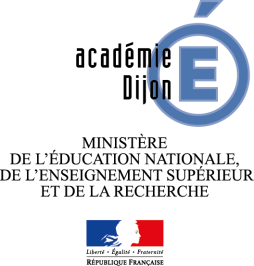 Problématique / intituléReprÉsenter LE SYSTEME SOLAIRE en respectant les rapports de tailleReprÉsenter LE SYSTEME SOLAIRE en respectant les rapports de tailleReprÉsenter LE SYSTEME SOLAIRE en respectant les rapports de tailleReprÉsenter LE SYSTEME SOLAIRE en respectant les rapports de tailleReprÉsenter LE SYSTEME SOLAIRE en respectant les rapports de tailleDomaine(s) du socle abordé(s)Cycle 4Domaine(s) du socle abordé(s)Cycle 4 Domaine 1 : les langages pour penser et communiquer         en utilisant la langue française à l’oral et à l’écrit         en utilisant une langue étrangère ou régionale         en utilisant les langages mathématiques, scientifiques et informatiques         en utilisant les langages des arts et du corps Domaine 2 : les méthodes et outils pour apprendre        Organisation du travail personnel        Coopération et réalisation de projets         Médias, démarches de recherche et de traitement de l'information        Outils numériques pour échanger et communiquer    Domaine 3 : formation de la personne et du citoyen         Expression de la sensibilité et des opinions, respect des autres          La règle et le droit          Réflexion et discernement          Responsabilité, sens de l'engagement et de l'initiative  Domaine 4 : systèmes naturels et les systèmes techniques         Démarches scientifiques          Conception, création, réalisation          Responsabilités individuelles et collectives  Domaine 5 : représentation du monde et activité humaine          L'espace et le temps          Organisations et représentations du monde          Invention, élaboration, production Domaine 1 : les langages pour penser et communiquer         en utilisant la langue française à l’oral et à l’écrit         en utilisant une langue étrangère ou régionale         en utilisant les langages mathématiques, scientifiques et informatiques         en utilisant les langages des arts et du corps Domaine 2 : les méthodes et outils pour apprendre        Organisation du travail personnel        Coopération et réalisation de projets         Médias, démarches de recherche et de traitement de l'information        Outils numériques pour échanger et communiquer    Domaine 3 : formation de la personne et du citoyen         Expression de la sensibilité et des opinions, respect des autres          La règle et le droit          Réflexion et discernement          Responsabilité, sens de l'engagement et de l'initiative  Domaine 4 : systèmes naturels et les systèmes techniques         Démarches scientifiques          Conception, création, réalisation          Responsabilités individuelles et collectives  Domaine 5 : représentation du monde et activité humaine          L'espace et le temps          Organisations et représentations du monde          Invention, élaboration, production Domaine 1 : les langages pour penser et communiquer         en utilisant la langue française à l’oral et à l’écrit         en utilisant une langue étrangère ou régionale         en utilisant les langages mathématiques, scientifiques et informatiques         en utilisant les langages des arts et du corps Domaine 2 : les méthodes et outils pour apprendre        Organisation du travail personnel        Coopération et réalisation de projets         Médias, démarches de recherche et de traitement de l'information        Outils numériques pour échanger et communiquer    Domaine 3 : formation de la personne et du citoyen         Expression de la sensibilité et des opinions, respect des autres          La règle et le droit          Réflexion et discernement          Responsabilité, sens de l'engagement et de l'initiative  Domaine 4 : systèmes naturels et les systèmes techniques         Démarches scientifiques          Conception, création, réalisation          Responsabilités individuelles et collectives  Domaine 5 : représentation du monde et activité humaine          L'espace et le temps          Organisations et représentations du monde          Invention, élaboration, production Domaine 1 : les langages pour penser et communiquer         en utilisant la langue française à l’oral et à l’écrit         en utilisant une langue étrangère ou régionale         en utilisant les langages mathématiques, scientifiques et informatiques         en utilisant les langages des arts et du corps Domaine 2 : les méthodes et outils pour apprendre        Organisation du travail personnel        Coopération et réalisation de projets         Médias, démarches de recherche et de traitement de l'information        Outils numériques pour échanger et communiquer    Domaine 3 : formation de la personne et du citoyen         Expression de la sensibilité et des opinions, respect des autres          La règle et le droit          Réflexion et discernement          Responsabilité, sens de l'engagement et de l'initiative  Domaine 4 : systèmes naturels et les systèmes techniques         Démarches scientifiques          Conception, création, réalisation          Responsabilités individuelles et collectives  Domaine 5 : représentation du monde et activité humaine          L'espace et le temps          Organisations et représentations du monde          Invention, élaboration, production Domaine 1 : les langages pour penser et communiquer         en utilisant la langue française à l’oral et à l’écrit         en utilisant une langue étrangère ou régionale         en utilisant les langages mathématiques, scientifiques et informatiques         en utilisant les langages des arts et du corps Domaine 2 : les méthodes et outils pour apprendre        Organisation du travail personnel        Coopération et réalisation de projets         Médias, démarches de recherche et de traitement de l'information        Outils numériques pour échanger et communiquer    Domaine 3 : formation de la personne et du citoyen         Expression de la sensibilité et des opinions, respect des autres          La règle et le droit          Réflexion et discernement          Responsabilité, sens de l'engagement et de l'initiative  Domaine 4 : systèmes naturels et les systèmes techniques         Démarches scientifiques          Conception, création, réalisation          Responsabilités individuelles et collectives  Domaine 5 : représentation du monde et activité humaine          L'espace et le temps          Organisations et représentations du monde          Invention, élaboration, productionCompétences transversales travailléesCompétences transversales travaillées Pratiquer des démarches scientifiques Concevoir, créer, réaliser S’approprier des outils et des méthodes pour apprendre Pratiquer des langages Mobiliser des outils numériques Adopter un comportement éthique et responsable Se situer dans l’espace et le temps  Pratiquer des démarches scientifiques Concevoir, créer, réaliser S’approprier des outils et des méthodes pour apprendre Pratiquer des langages Mobiliser des outils numériques Adopter un comportement éthique et responsable Se situer dans l’espace et le temps  Pratiquer des démarches scientifiques Concevoir, créer, réaliser S’approprier des outils et des méthodes pour apprendre Pratiquer des langages Mobiliser des outils numériques Adopter un comportement éthique et responsable Se situer dans l’espace et le temps  Pratiquer des démarches scientifiques Concevoir, créer, réaliser S’approprier des outils et des méthodes pour apprendre Pratiquer des langages Mobiliser des outils numériques Adopter un comportement éthique et responsable Se situer dans l’espace et le temps  Pratiquer des démarches scientifiques Concevoir, créer, réaliser S’approprier des outils et des méthodes pour apprendre Pratiquer des langages Mobiliser des outils numériques Adopter un comportement éthique et responsable Se situer dans l’espace et le temps Notion du programmeNotion du programmeNotion du programmeEléments abordés dans les programmes de :Histoire-GéographieHistoire-GéographieHistoire-GéographiePratiquer différents langages en histoire Géographie : réaliser une production audio-visuelle, un diaporama.Pratiquer différents langages en histoire Géographie : réaliser une production audio-visuelle, un diaporama.Pratiquer différents langages en histoire Géographie : réaliser une production audio-visuelle, un diaporama.Eléments abordés dans les programmes de :Arts AppliquésArts AppliquésArts AppliquésLa représentation ; images, réalité et fiction.La représentation ; images, réalité et fiction.La représentation ; images, réalité et fiction.Eléments abordés dans les programmes de :Sciences physiques et chimiquesSciences physiques et chimiquesSciences physiques et chimiquesDécrire la structure du système solaire.Ordre de grandeur des distances astronomiques.Les éléments sur terre et dans l’univers.Décrire la structure du système solaire.Ordre de grandeur des distances astronomiques.Les éléments sur terre et dans l’univers.Décrire la structure du système solaire.Ordre de grandeur des distances astronomiques.Les éléments sur terre et dans l’univers.Eléments abordés dans les programmes de :MathématiquesMathématiquesMathématiquesUtiliser des nombres pour comparer, calculer et résoudre des problèmes.Comprendre l’effet de quelques transformations sur des grandeurs géométriques (utiliser un rapport de réduction).Utiliser des nombres pour comparer, calculer et résoudre des problèmes.Comprendre l’effet de quelques transformations sur des grandeurs géométriques (utiliser un rapport de réduction).Utiliser des nombres pour comparer, calculer et résoudre des problèmes.Comprendre l’effet de quelques transformations sur des grandeurs géométriques (utiliser un rapport de réduction).Partenariats extérieurs possiblesPartenariats extérieurs possiblesVisite du Planétarium  de  Dijon (Jardin Arquebuse)Société Astronomique De Bourgogne – Observatoire Des Hautes-Plates (organisation soirée observation ???)Visite du Planétarium  de  Dijon (Jardin Arquebuse)Société Astronomique De Bourgogne – Observatoire Des Hautes-Plates (organisation soirée observation ???)Visite du Planétarium  de  Dijon (Jardin Arquebuse)Société Astronomique De Bourgogne – Observatoire Des Hautes-Plates (organisation soirée observation ???)Visite du Planétarium  de  Dijon (Jardin Arquebuse)Société Astronomique De Bourgogne – Observatoire Des Hautes-Plates (organisation soirée observation ???)Visite du Planétarium  de  Dijon (Jardin Arquebuse)Société Astronomique De Bourgogne – Observatoire Des Hautes-Plates (organisation soirée observation ???)PériodePériode  Trimestre 1  Trimestre 2 Trimestre 3  Trimestre 1  Trimestre 2 Trimestre 3  Trimestre 1  Trimestre 2 Trimestre 3  Trimestre 1  Trimestre 2 Trimestre 3 Semestre 1 Semestre 2Répartition horaire des disciplines impliquées Répartition horaire des disciplines impliquées Contribution aux parcoursContribution aux parcoursEducation culturelle et civiqueCitoyenAvenir Education culturelle et civiqueCitoyenAvenir Education culturelle et civiqueCitoyenAvenir Education culturelle et civiqueCitoyenAvenir Education culturelle et civiqueCitoyenAvenir Modalités d’évaluation des élèvesModalités d’évaluation des élèvesIndividuelleCollectiveAutoévaluationIndividuelleCollectiveAutoévaluationIndividuelleCollectiveAutoévaluationOral EcritePratiqueOral EcritePratiqueMise en œuvre pédagogiqueMise en œuvre pédagogiqueMise en œuvre pédagogiqueMise en œuvre pédagogiqueMise en œuvre pédagogiqueMise en œuvre pédagogiqueMise en œuvre pédagogiqueSituation de référence : sur les premières séances de recherche internet, le professeur laisse le choix à l’élève de présenter plusieurs corps célestes avec les indications qui lui semble importantes. Une mise en commun est faite (présentation orale des élèves) et un choix sera fait par l’ensemble de la classe pour retenir que les propriétés importantes.Questionnement sur quel astre sera la référence. La production audio-visuelle et le diaporama final sera laissé à l’appréciation des élèves.Situation de référence : sur les premières séances de recherche internet, le professeur laisse le choix à l’élève de présenter plusieurs corps célestes avec les indications qui lui semble importantes. Une mise en commun est faite (présentation orale des élèves) et un choix sera fait par l’ensemble de la classe pour retenir que les propriétés importantes.Questionnement sur quel astre sera la référence. La production audio-visuelle et le diaporama final sera laissé à l’appréciation des élèves.Situation de référence : sur les premières séances de recherche internet, le professeur laisse le choix à l’élève de présenter plusieurs corps célestes avec les indications qui lui semble importantes. Une mise en commun est faite (présentation orale des élèves) et un choix sera fait par l’ensemble de la classe pour retenir que les propriétés importantes.Questionnement sur quel astre sera la référence. La production audio-visuelle et le diaporama final sera laissé à l’appréciation des élèves.Situation de référence : sur les premières séances de recherche internet, le professeur laisse le choix à l’élève de présenter plusieurs corps célestes avec les indications qui lui semble importantes. Une mise en commun est faite (présentation orale des élèves) et un choix sera fait par l’ensemble de la classe pour retenir que les propriétés importantes.Questionnement sur quel astre sera la référence. La production audio-visuelle et le diaporama final sera laissé à l’appréciation des élèves.Situation de référence : sur les premières séances de recherche internet, le professeur laisse le choix à l’élève de présenter plusieurs corps célestes avec les indications qui lui semble importantes. Une mise en commun est faite (présentation orale des élèves) et un choix sera fait par l’ensemble de la classe pour retenir que les propriétés importantes.Questionnement sur quel astre sera la référence. La production audio-visuelle et le diaporama final sera laissé à l’appréciation des élèves.Situation de référence : sur les premières séances de recherche internet, le professeur laisse le choix à l’élève de présenter plusieurs corps célestes avec les indications qui lui semble importantes. Une mise en commun est faite (présentation orale des élèves) et un choix sera fait par l’ensemble de la classe pour retenir que les propriétés importantes.Questionnement sur quel astre sera la référence. La production audio-visuelle et le diaporama final sera laissé à l’appréciation des élèves.Situation de référence : sur les premières séances de recherche internet, le professeur laisse le choix à l’élève de présenter plusieurs corps célestes avec les indications qui lui semble importantes. Une mise en commun est faite (présentation orale des élèves) et un choix sera fait par l’ensemble de la classe pour retenir que les propriétés importantes.Questionnement sur quel astre sera la référence. La production audio-visuelle et le diaporama final sera laissé à l’appréciation des élèves.Productions attendues : Exposer ou habiller un mur, Créer un journal papier ou numérique pour le lycée, créer une vidéo pour les JPO.Productions attendues : Exposer ou habiller un mur, Créer un journal papier ou numérique pour le lycée, créer une vidéo pour les JPO.Productions attendues : Exposer ou habiller un mur, Créer un journal papier ou numérique pour le lycée, créer une vidéo pour les JPO.Productions attendues : Exposer ou habiller un mur, Créer un journal papier ou numérique pour le lycée, créer une vidéo pour les JPO.Productions attendues : Exposer ou habiller un mur, Créer un journal papier ou numérique pour le lycée, créer une vidéo pour les JPO.Productions attendues : Exposer ou habiller un mur, Créer un journal papier ou numérique pour le lycée, créer une vidéo pour les JPO.Productions attendues : Exposer ou habiller un mur, Créer un journal papier ou numérique pour le lycée, créer une vidéo pour les JPO.Activités proposées(description)Activités proposées(description)Activités proposées(description)Modalités (support, avec qui, où, quand, comment …)Modalités (support, avec qui, où, quand, comment …)Modalités (support, avec qui, où, quand, comment …)Modalités (support, avec qui, où, quand, comment …)Recherche internet : trouver les diamètres et choisir les caractéristiques intéressantes des corps célestes.Recherche internet : trouver les diamètres et choisir les caractéristiques intéressantes des corps célestes.Recherche internet : trouver les diamètres et choisir les caractéristiques intéressantes des corps célestes.Création d’un diaporama (outil informatique) et d’une vidéo (matériel audiovisuel)Création d’un diaporama (outil informatique) et d’une vidéo (matériel audiovisuel)Création d’un diaporama (outil informatique) et d’une vidéo (matériel audiovisuel)Recherche internet d’images et pochoirs.Recherche internet d’images et pochoirs.Recherche internet d’images et pochoirs.Evaluation des élèves par compétencesEvaluation des élèves par compétencesEvaluation des élèves par compétencesEvaluation des élèves par compétencesEvaluation des élèves par compétencesEvaluation des élèves par compétencesEvaluation des élèves par compétencesCritères d’évaluation :Critères d’évaluation :Critères d’évaluation :Indicateurs de réussite :Indicateurs de réussite :Indicateurs de réussite :Indicateurs de réussite :Evaluation de l’action :Points positifsPoints à améliorerEvaluation de l’action :Points positifsPoints à améliorerEvaluation de l’action :Points positifsPoints à améliorerEvaluation de l’action :Points positifsPoints à améliorerEvaluation de l’action :Points positifsPoints à améliorerEvaluation de l’action :Points positifsPoints à améliorerEvaluation de l’action :Points positifsPoints à améliorerJupiterSaturnekmMarskmTerrekmMercurekmUranuskmNeptunekmVenuskmPlutonJupiterSaturnekmMarskmTerrekmMercurekmUranuskmNeptunekmVenuskmPlutonJupiter7,8  108  kmSaturnekmMarskmTerrekmMercurekmUranuskmNeptunekmVenuskmPluton59.1  108  kmJupiterSaturnecmMarscmTerrecmMercurecmUranuscmNeptunecmVenuscmPlutonJupiterSaturneMarsTerreMercureUranusNeptuneVenusPlutonJupiterSaturneMarsTerreMercureUranusNeptuneVenusPlutonJupiter7,81O8  kmSaturne14,31O8  kmMars2, 31O8  kmTerre1,51O8  kmMercure0,61O8  kmUranus28,71O8  kmNeptune45,11O8  kmVenus1,11O8  kmPluton59,11O8  kmJupiterSaturneMarsTerreMercureUranusNeptuneVenusPlutonJupiter69 910 kmSaturne58 232 kmMars3 390 kmTerre6 371 kmMercure2 440 kmUranus25 400 kmNeptune24 622 kmVénus6 052 kmPluton1 185 kmLune1 736 kmSoleil696 342 kmJupiter70 000 kmSaturne58 000 kmMars3 400 kmTerre6 500 kmMercure2 400 kmUranus25 000 kmNeptune25 000 kmVénus6 000 kmPluton1 200 kmLune1 700 kmSoleil700 000 kmJupiter70 x 103 kmSaturne58 x 103 kmMars3,4 x 103 kmTerre6,5 x 103 kmMercure2,4 x 103 kmUranus25 x 103 kmNeptune25 x 103 kmVénus6 x 103 kmPluton1,2 x 103 kmLune1,7 x 103 kmSoleil700 x 103 kmSoleilTerreJupiter...Réel (km)700 0006 50070 000...Fresque (cm)1501,415...Jupiter778 300 000 kmSaturne1 427 000 000 kmMars227 900 000 kmTerre149 600 000 kmMercure57 900 000 kmUranus2 868 000 000 kmNeptune4 505 000 000 kmVénus108 200 000 kmPluton5 913 000 000 kmJupiter778 000 000 kmSaturne1 430 000 000 kmMars230 000 000 kmTerre150 000 000 kmMercure60 000 000 kmUranus2 870 000 000 kmNeptune4 510 000 000 kmVénus110 000 000 kmPluton5 910 000 000 kmJupiter7,8 x 108 kmSaturne14,3 x 108 kmMars2,3 x 108 kmTerre1,5 x 108 kmMercure0,6 x 108 kmUranus28,7 x 108 kmNeptune45,1 x 108 kmVénus1,1 x 108 kmPluton59,1 x 108 kmSoleilDistance Soleil-TerreDistance Soleil-Jupiter...Réel (km)700 000150 000 000780 000 000...Fresque (cm)15032 143167 143...Quel est la principale contrainte imposée pour le module a fabriqué ? C1 C5Proposer une méthode permettant de faire le bon choix :C2  Faire valider la réponse par le professeur.Réponse  à la problématique.C3C4 C5m3m3m3dm3Ldm3Ldm3Lcm3mLcm3mLcm3mLCalculer, en newton, le poids d'un tournevis de 150 g.C1 C3Soit la fonction f définie pour x appartenant à l’intervalle  [0 ; 3]  par :  f (x) = 1,6 x.Compléter le tableau de valeurs ci-dessous.C3Tracer la représentation graphique de la fonction f en utilisant le repère orthogonal ci-dessous.C3C5Déterminer graphiquement le poids d'un marteau de 2,2 kg .(laisser apparents les traits utiles à la lecture)C4 C5Déterminer graphiquement la masse d'un morceau de lave dont le poids est de 3,6 N (laisser apparents les traits utiles à la lecture).C4 C5x00,20,511.123f (x)0Quelle est la probabilité d'obtenir  un nombre pair avec un dé à 6 faces.C1 C3Quelle est la probabilité d'obtenir un "3" avec un dés à 6 faces.C1 C3Le technicien sur Terre effectue 10  tirages et obtient 2 fois le nombre "3" , calculer la fréquence avec laquelle il a obtenu le nombre 3.Le technicien a-t-il eu de la chance ? justifier.C1 C3C4 C5Le technicien effectue encore  5 tirages et obtient successivement : 1,2,4,5,6. Il est certain d'obtenir un "3" s'il fait un sixième tirage. A-t-il raison ? Argumenter votre réponse.C4 C5Dans le module les astronautes ne peuvent pas lancer les dés à cause de l'apesanteur. Comment peuvent-ils procéder pour simuler des tirages de dés ?C3Grace à un tableur ils simulent le lancer d'un dé et s'intéressent aux résultats obtenus.Ils obtiennent les résultats suivants. Interpréter les graphiques obtenus.C4/C5Classes d’âgeEffectifs niClasses d’âgeEffectifs ni[0 ;20[2004[0 ;20[2128[20 ;40[831[20 ;40[832[40 ;60[822[40 ;60[1719[60 ;80[1 546[60 ;80[1 302N= 5203N = 5981